Republika Hrvatska Županija Bjelovarsko-bilogorska OSNOVNA ŠKOLA D E Ž A N O V A C KLASA:602-02/17-01/20URBROJ: 2111-03-04-01-17-1Šifra škole: 07-266-001e-mail: os.dezanovac@gmail.com i ravnatelj@os-dezanovac.skole.hr Tel:043 675-840, 841, 845Fax:043 675-849IZVJEŠĆE O OSTVARENJU GODIŠNJEG PLANA I PROGRAMA RADA ŠKOLEna kraju školske godine 2016./2017. 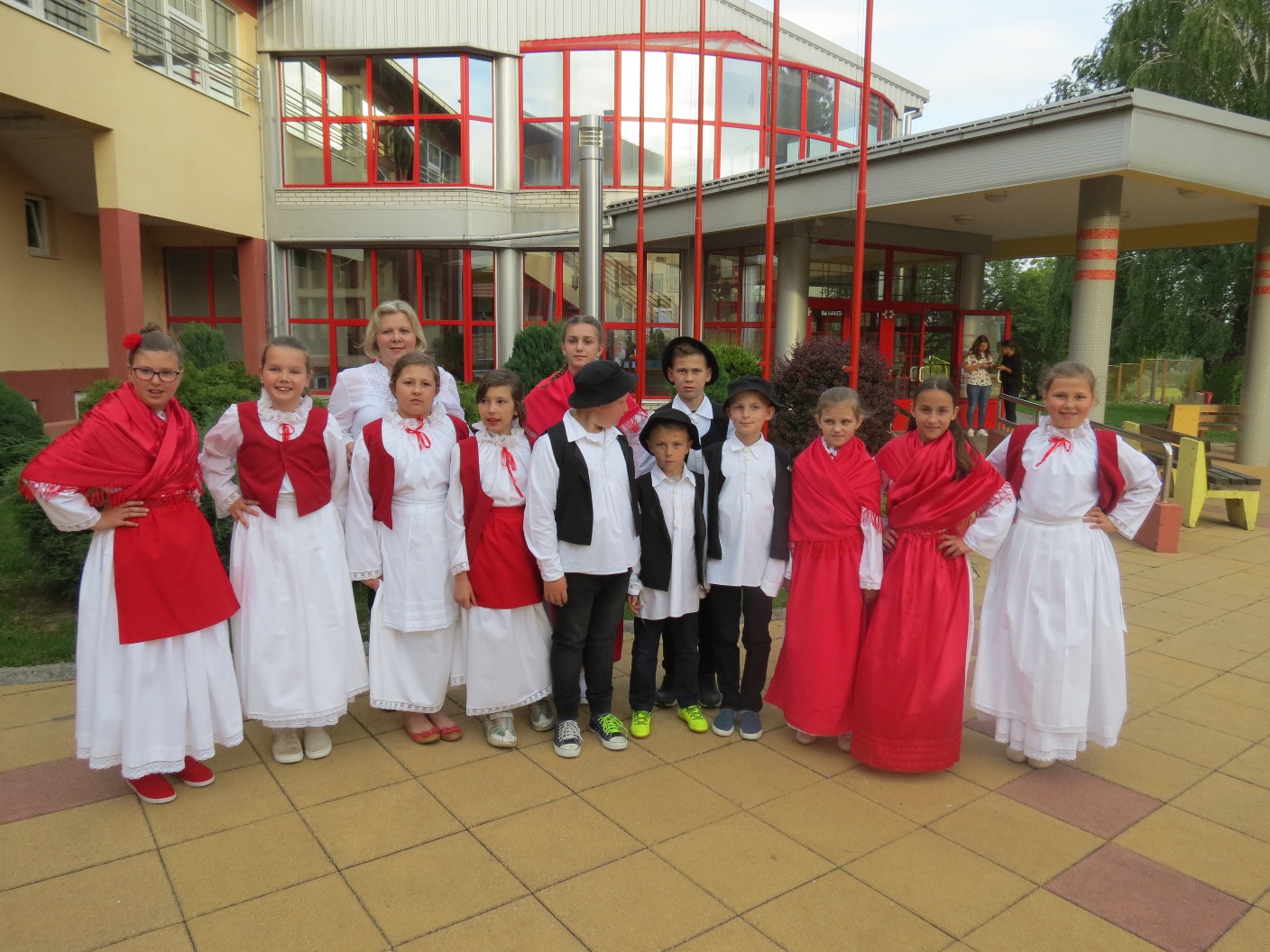                                               Dežanovac, kolovoz 2017. godine 	Nastavnu  godinu 2016./2017. započeli smo 5. rujna 2016. godine s 177 učenika, a završili 14. lipnja 2017. godine s 172 učenika.I.	UVJETI RADA 1. Obilježja školskog područja	Na školskom području matične škole Dežanovac nije došlo do promjena u odnosu na prošlu školsku godinu. Matična škola ima u svom sastavu 5 područnih škola (Uljanik, Blagorodovac, Imsovac /koja je privremeno zatvorena/, Sokolovac i  Trojeglava). U svim područnim školama su kombinirani odjeli nižih razreda. Učenici viših razreda se sa cijelog područja prevoze autobusima Čazmatransa u MŠ Dežanovac. U višim razredima je pet razrednih odjela: paralelno po dva odjela sedmih razreda, te po jedan odjel petog, šestog i osmog razreda. Ne osjeća se potreba za promjenom.2. Materijalni uvjeti	Dobivena materijalna sredstva utrošili smo za nabavku potrebitih nastavnih sredstava i pomagala kako bi nastava i ostale aktivnosti u matičnoj i svim područnim školama bile što savršenije, kvalitetnije, zanimljivije i prilagodljivije učenicima. Vodeći računa o dobivenim materijalnim sredstvima uspjeli smo izdvojiti dio i na taj način urediti matičnu kao područne škole.	Također smo nabavljali stručnu i pedagošku literaturu, priručnike i udžbenike za učitelje i to sve iz vlastitih sredstava. 3. Učiteljski kadar i ostali radnici	Ove školske godine u školi je radilo 9 učiteljica razredne nastave (3 VSS, 6 VŠS) i 24 učitelja predmetne nastave (svi VSS osim učiteljice mađarskog jezika). Od toga učitelj hrvatskog jezika je radio na 5 sati do polugodišta, a od polugodišta na 9 sati dok je druga učiteljica radila od polugodišta 13 sati jer je učiteljica koja ima puno radno vrijeme otišla na roditeljski dopust, jedna učiteljica matematike 4 sata učiteljica informatike 10 sati, učiteljica likovne kulture 5 sati, učiteljica glazbene kulture 6 sati, učiteljica povijesti 10 sati, učitelj tehničke kulture 5 sati, učiteljica fizike 5 sati, jedna učiteljica zemljopisa ima 4, a druga 5,5 sati, učitelj TZK imao je 10 sati, učiteljica koja predaje srpski jezik 8 sati, mađarski jezik 4 sata, jedan vjeroučitelj 2 sata. Gotovo svi učitelji s nepunom satnicom bili su zaposleni i u drugim školama u kojima dopunjuju sate do pune norme.  		Sva nastava bila je stručno zastupljena osim češkog jezika i kulture (zamjena za rodiljni/roditeljski dopust). II.	ORGANIZACIJA RADA 1. Podaci o učenicima, razrednim odjelima i organizaciji nastave 	Matična škola je imala ukupno 8 odjela  (5 viših i 3 niža razredna odjela). U njenom sastavu su i 4 područne škole (2 dvorazredne, 1 trorazredna i 1 četverorazredna)– PŠ Imsovac je privremeno zatvorena zbog jednog učenika.	Ukupno je bilo 14	odjela (5 viših i 9 nižih). U višim razrednim odjelima je bila jedna – sedmi razred, te po jedan peti šesti i osmi razred, a u razrednoj nastavi su bila 2 čista i jedan dvorazredni odjel u matičnoj školi, te 4 kombinirana razredna odjela u područnim školama.	 Matična škola kao i sve područne škole su radili u jednoj smjeni – prije podne. 2. Godišnji kalendar rada škole 	Školska godina 2016./2017. započela je 5. rujna 2016. godine nakon izvršenih svih priprema. III. 	KULTURNA I JAVNA DJELATNOST ŠKOLE	            Izvannastavne aktivnosti ove školske godine realizirane su kroz rad dramsko-recitatorske grupe, ritmike, muškog nogometa, sportske, učeničke zadruge, velikog i malog pjevačkog zbora, češkog i hrvatskog folklora i ekološke skupine, program osposobljavanja za upravljanje biciklom i vjeronaučna skupina ”MAKOVCI”.Tijekom školske godine programom su obilježeni sljedeći važni datumi: Međunarodni dan pismenosti, Olimpijski dan, Svjetski dan hrane -Dan zahvalnosti za plodove zemlje, posjet Domu za starije i nemoćne u Daruvaru, Mjesec hrvatske knjige, sjećanje na Vukovar, mjesec borbe protiv ovisnosti „Znati reći ne“, Sveti Nikola, Valentinovo, maskenbal, Dan ružicastih majica, Uskras, mjesec hrvatskog jezika, Božić, Dan škole... Na ovim proslavama i aktivnostima sudjelovali su učenici – članovi grupa izvannastavnih aktivnosti. Programi su bili vrlo kvalitetni i dobro posjećeni, naročito programi za Majčin i Dan škole. Obilježeni su i značajniji datumi, razna predavanja, humanitarne akcije koji su detaljnije razrađeni u izvješću školskog kurikuluma. 	Naši učenici su i ove godine sudjelovali na međuopćinskim i županijskim natjecanjima gdje su postigli zapažene rezultate. 	Tijekom školske godine održana su 4 roditeljska sastanka za svaki razredni odjel. Na sastancima su razrednici i pedagoginja škole održali prigodna tematska predavanja i radionice za roditelje.IV.   ZDRAVSTVENA, SOCIJALNA I EKOLOŠKA ZAŠTITA UČENIKAzdravstvena zaštita   Zdravstvena zaštita učenika u školi ima značajno mjesto. Ostvaruje se u okviru objektivnih mogućnosti Plana i programa rada škole te Programa i plana specifičnih i preventivnih mjera zdravstvene zaštite za djecu i mladež Zavoda za javno zdravstvo Bjelovarsko-bilogorske županije-Službe za školsku medicinu. Cilj zdravstvene zaštite je osiguranje nesmetanog rasta i razvoja, te tjelesnog i psihičkog sazrijevanja mladih.Ove godine imali smo velikih poteškoća u realizaciji zdravstvene zaštite učenika od strane Službe za školsku medicinu budući da školska liječnica nije uspjela pokriti i Bjelovarsko i Daruvarsko područje.U proteklom razdoblju realizirano je slijedeće:- rano uočavanje i prepoznavanje bolesti i teškoća u razvoju - sprječavanje nastanka društveno neprihvatljivog ponašanja i ovisnosti- usvajanje stavova i navika zdravijeg načina življenja- razvijanje odgovornosti za osobno zdravlje- zaštita duševnog zdravlja osobito vezano za probleme učenja i prilagodbe na školu- sistematski pregledi djece za upis u I. razred- sistematski pregledi učenika V. razreda - kontrola vida i vida na boje u III. razredu (ove školske godine nije     realizana)- sistematski pregled učenika VIII. razreda u svrhu utvrđivanja     zdravstvenog stanja i sposobnosti s obzirom na izabrano zanimanje- redovito cijepljenje prema planu Zavoda za javno zdravstvo – Službe    školske medicine Daruvar (1. cjepivo protiv dječje paralize, 6. razred 3. doze cjepiva protiv tetanusa, 8. razred Di-Te+Ipv)- higijensko sanitarna kontrola škole- rad u komisijama	Sva preventivna cijepljenja provedena su djelomično prema planu liječnika školske medicine iz Zavoda za javno zdravstvo.U razvijanju navika provođenja osobne higijene svakodnevno su se brinuli dežurni učitelji, razrednici i učitelji biologije (pranje ruku, prezuvanje, održavanje čistoće obuće i odjeće, prostora, osobna higijena tijela, zarazne bolesti, ovisnosti, zdrava hrana). Preventivne mjere zauzimale su značajno mjesto u zdravstvenoj zaštiti djece. Posebna pozornost dana je dezinfekciji učeničkog prostora, namještaja i kuhinjskog posuđa, kontroli hrane i prehrani učenika, urednosti sanitarnog čvora, kloriranju vode, a sve s osnovnim ciljem sprječavanja ili širenja neke zarazne bolesti. I rezultati nisu izostali.  	b) socijala zaštita	U školskoj kuhinji organizirana je prehrana za 129 učenika (MŠ Dežanovac i PŠ Uljanik i Trojeglava). 	Naknada za prehranu djece bila je simbolična (4,00 kn dnevno, odnosno 3.50 kn u PŠ). 	Ove školske godine uz pomoć Bjelovarsko-bilogorske županije (11 učenika) i Udruge osoba s invaliditetom Daruvar – projekt „Osiguranje školske prehrane za djecu u riziku od siromaštva“ (35 učenika) i učenicima slabijeg imovnog stanja bila je omogućena prehrana u školskoj kuhinji. 	68% učenika naše škole su učenici putnici. Od 172 učenika njih 117 dolazilo je u školu autobusom. 	Upravo tako velik broj učenika putnika uvjetuje prilagodbe u organizaciji rada. Djeca dolaze u školu već u 6,40 sati tako da nulti sat organiziramo izvannastavne aktivnosti, dopunsku nastavu, nastavu informatike i nastavu češkog, srpskog i mađarskog jezika (model C). Posebnu prostoriju za učenike putnike nemamo pa djeca čekaju autobus u holu škole ili u knjižnici.	Tijekom jesenskih mjeseci učenici razredne nastave bili su na nastavnim izletima, a u lipnju su svi razredi bili na jednodnevnim izletima, odnosno terenskoj nastavi. 	c) ekološka zaštitaČistoća naše sredine te čuvanje i uređenje unutarnjeg prostora i vanjskog školskog okoliša postala je sastavni dio učeničkog života i realizirana je tijekom godine putem različitih aktivnosti: - skrb o vanjskom prostoru realizirana je prema programu rada škole. Domar je obavljao košnju trave, te uz pomoć učenika ekologa vodio brigu o vanjskom izgledu škole.Učiteljica biologije s grupom učenika, te spremačice vodili su brigu o cvjetnim nasadima, a u područnim školama brigu o istim vodile su spremačice i učiteljice s grupama malih ekologa.   Učitelj TZK vodio je skrb o vanjskim sportskim terenima. skrb o unutrašnjem prostoru škole vodile su spremačice i domar koji su uređivali prostor hodnika i stepeništa, te vodili brigu o čistoći razreda. Učitelji, knjižničarka, defektologinja, učitelj likovne kulture u suradnji s učenicima prigodno su uređivali unutrašnjost školskog prostora, učionice i hodnik. V.   STRUČNO USAVRŠAVANJE	Svi učitelji su se uključivali u rad stručnih aktiva koje je organiziralo Ministarstvo znanosti i obrazovanja za pojedine predmete. 	U školi je aktivno radio stručni skup razredne nastave. Učiteljice su odlazile na stručne skupove izvan škole u Daruvar, Končanicu, Grubišno Polje, Veliki Grđevac, V. Pisanicu, Bjelovar, Zagreb, te prenosile što je tamo bilo izlagano u obliku izvješća, predavanja i radionica. 	Stručno usavršavanje učitelja je realizirano od strane ravnatelja i stručne službe škole u individualnom ali i grupnom obliku - kroz sjednice Razrednih i Učiteljskih vijeća. Učitelji su se samostalno individualno i skupno stručno usavršavali u okviru vlastitih stručnih skupova.U suradnji s knjižničarkom učitelji su zajednički planirali obradu školske lektire, skupno programirali rad te u grupama proradili kataloge znanja. 	Osim stručnog usavršavanja izborom tema, dogovarali su i koordinirali odgojne zadaće i pedagoško osmišljavali određene akcije (stručne izlete učenika, terensku nastavu) i zahtjeve, međusobno izmjenjivali priopćenja o aktualnim problemima s učenicima i u razrednom odjelu te analizirali i radili na promjeni tradicionalnih odnosa učenik – učitelj, učitelj – roditelj. 	Osim toga svi su se učitelji i individualno usavršavali čitajući stručnu literaturu koja im je bila dostupna prema programima individualnog stručnog usavršavanja.VI.    RAD STRUČNIH ORGANA I ORGANA UPRAVLJANJA1. Rad učiteljskog vijećaU odgojno-obrazovnom procesu od velike je važnosti educiranje i usavršavanje radnika i to u vidu raznih radionica, stručnih aktiva, stručnih predavanja te savjetovanja.Rad s nastavnicima je realiziran je od strane ravnatelja i stručne službe škole u individualnom ali i grupnom obliku - kroz sjednice Razrednih i Učiteljskih vijeća. Na sjednicama UV soc. pedagoginja škole je upoznala učitelje kako izraditi dobar  individualizirano odgojno- obrazovni program za učenike s posebnim potrebama, kroz predavanje je upoznala učitelje sa školskim kurikulumom i školskim preventivnim programom za šk. god. 2016./2017. Učiteljsko vijeće naše škole održalo je ove školske godine 9 sjednica. Raspravljalo se o slijedećim problemima:- zaduženja učitelja- organizacija rada- planiranje i programiranje	- godišnji plan i program rada škole - prijevoz učenika	- prehrana učenika	- prorada Pravilnika o kućnom redu	- organizacija dežurstva	- stručno usavršavanje	- provođenje preventivnog programa	- analiza uspjeha na kraju prvog polugodišta i na kraju školske godine- kulturna i javna djelatnost škole	- proslava Dana škole   	- organiziranje izleta, terenske nastave i ljetovanja- odabir udžbenika- osiguranje učenika i učitelja- predavanja defektologinje - rasprava o ostalim tekućim problemima. Na sjednici početkom školske godine izvršena je “primopredaja” učenika četvrtih razreda učiteljima viših razreda. 2. Rad razrednih vijeća	Ove školske godine održane su sjednice razrednih vijeća za predmetnu nastavu i razrednu nastavu (na kraju i polugodišta i na kraju školske godine) na kojima se utvrđivao uspjeh učenika, razmatrano je ostvarenje programa redovne, izborne, dopunske i dodatne nastave, ponašanje učenika, izostanci, te pohvale, nagrade i kazne učenika. Sjednice su održane po potrebi tijekom godine za pojedini razredni odjel.3. Rad razrednika	Svi razrednici su uredno i na vrijeme programirali svoj rad, na temelju analize odgojne situacije u svom razredu. Programirali su i sadržaje sata razrednika koje su realizirali jedanput tjedno na satu razrednika i bilježili u Razrednu knjigu. Korektno i na vrijeme su vodili pedagošku dokumentaciju.	Posebna pozornost posvećivala se ponašanju učenika, rješavanju disciplinskih problema, odgojnim problemima te uređenju učionica i okoliša škole. 4. Rad Školskog odbora	Školski odbor naše škole održao je ove školske godine 10 sjednica na kojima se raspravljalo o slijedećem:	- ostvarenje Godišnjeg plana i programa rada, analiza uspjeha za proteklu godinu	- usvajanje Godišnjeg plana i programa rada	- donošenje Financijskog plana, rebalansa financijskog plana i usvajanje financijskog izvješća za proteklu kalendarsku godinu i prvih šest mjeseci ove- planiranje ljetovanja učenika i uređenja odmarališta u Tkonu- donošenje različitih odluka i - rješavanje različitih upita i prijedloga.	5. Rad tajništva i računovodstva	Tajnica je obavljala poslove i radne zadatke prema sistematizaciji tog radnog mjesta krcata poslovima oko izrade pravilnika i dijela računovodstvenih poslova teško je stizala pratiti rokove izrade. Ove godine kao i prošle računovođa je radila u našoj školi na pola radnog vremena. Obavljala je računovodstvene poslove prema sistematizaciji tog radnog mjesta. Iako krcata poslovima teško je stizala pratiti rokove izrade i predavanja izvješća.6. Rad stručnih suradnika             U školi radi defektolog (prof. socijalni pedagog) i knjižničarka na puno radno vrijeme.           Rad stručnih suradnika odvijao se prema Godišnjem planu i programu rada stručnih suradnika.Školske godine 2016./2017. stručna suradnica škole Ivana Širac bila je na porodiljnom, te ju je do povratka s porodiljnog (27.3.2017.) mijenjala soc. pedagoginja Mirjana Djedović.Rad soc. pedagoginje odnosio se na:1. NEPOSREDAN RAD S UČENICIMA - obuhvaćao je:rad na otkrivanju i dijagnosticiranju učenika s teškoćama u razvoju i neprihvatljivim oblicima ponašanja, rad s djecom prije upisa u prvi razred (procjena pripremljenosti, te detekcija teškoća i prisutnosti faktora rizika za razvoj poremećaja u ponašanju - 19 školskih obveznika, od kojih je svih 19 upisano u prvi razred, individualni i skupni rad s učenicima na osobni zahtjev ili zahtjev drugih (savjetovanje, pomoć u učenju), rad s učenicima s rješenjem o primjerenom obliku školovanja (20 učenika), teškoćama u odrastanju, poremećajima u ponašanju, te rad na prevenciji pojavnih oblika poremećaja u ponašanju, vođenje Vijeća učenika, rad u Povjerenstu za upis učenika u srednju školu.Neposredan rad s učenicima odnosio se  na poslove koordinacije i realizacije ŠPP-a i kurikuluma zdravstvenog i građanskog odgoja. U okviru neposrednog odgojno obrazovnog rada s učenicima soc. pedagoginja je održala sljedeće radionice:- 1.-4. razreda matične i područne škole: dvije radionice nenasilne komunikacije (Nenasilna komunikacija 1 i Nenasilna komunikacija 2)- 4. razred matične škole: set radionica pod nazivom Trening socijalnih vještina čiji je cilj učenike naučiti važnim životnim vještinama koje im mogu pomoći u svakodnevnim socijalnim interakcijama. TSV uključuje radionice na temu: samopredstavljanje, upoznavanje, slušanje, ljubaznost, ispričavanje i zahvaljivanje, kontrola ljutnje, traženje dopuštenja, rješavanje problema, prepoznavanje i iskazivanje emocija, empatija, suradnja, ne rugaj se. - 5. razred: U okviru modula prevencije ovisnosti kviz „Koliko znamo o štetnim posljedicama pušenja“ s ciljem upoznavanja štetnih posljedica pušenja cigareta, radionicu „Kako da učenje ne bude mučenje“ s ciljem upoznavanja učenika sa metodologijom učenja, te u okviru modula spolne ravnopravnosti i odgovornog spolnog ponašanja predavanje «Ah taj pubertet I i II dio» s ciljem upoznavanja promjena koje se u periodu adolescencije javljaju, te kako se nositi s njima.- 6. razredi: Radionice integrirane u modul prevencije ovisnosti- „Znati reći ne“- „Utjecaj medija i vršnjaka“ i „Odoljevanje pritisku vršnjaka-kako reći ne!“- 7. razredi: u sklopu modula prevencije ovisnosti radionicu “Goranova priča” te set od pet radionica Treninga socijalnih vještina na temu aktivnog slušanja, ja-poruka, prepoznavanja i iskazivanja osjećaja, zauzimanja za sebe te suradnje, proveden u svakom razrednom odjelu posebno (7.a i 7.b).- 8. razred: S učenicima osmog razreda soc. pedagoginja je održala  radionicu „Kamo nakon osnovne“ s ciljem pomoći učenicima pri odabiru zanimanja, te u sklopu modula prevencije ovisnosti predavanje „Ne Ovisnost“, a u okviru modula spolne ravnopravnosti i odgovornog spolnog ponašanja radionicu Odgovorno spolno ponašanje, I., Odgovorno spolno ponašanje, II.  Također se involvirala oko prof. informiranja za učenike osmih razreda, upisa učenika u srednju školu, te dogovarala i prisustvovala predstavljanju srednjih škola.U neposrednom odgojno obrazovnom radu soc. pedagoginja je koordinirala i realizirala  projekte škole UNICEF-ov projekt “Za sigurno i poticajno okruženje u školama”, UNICEF-ov projekt  “Prekini lanac” ,Građanski odgoj, Zdravstveni odgoj, ”Trening socijalnih vještina “, koje je detaljnije opisala kurikulumom škole.Soc. pedagoginja je koordinirala i realizirala aktivnosti povodom obilježavanja značajnih datuma (Dani kruha i zahvalnosti za plodove zemlje, Posjet Domu za starije i nemoćne u Daruvaru, Sjećanje na Vukovar, Mjesec borbe protiv ovisnosti, Sveti Nikola, Valentinovo, Maskenbal, Uskrs, „Dan ružičastih majica”,) koje je detaljnije opisala kurikulumom škole.Soc. pedagoginja je koordinirala i realizirala aktivnosti kulturne i javne djelatnosti škole (Dan Škole – „ Dan bez nasilja”, humanitarne aktivnosti) koje je detaljnije opisala u školskom kurirulumu.*Rad i koordinacija Vijeća učenikaU koordinaciji školske defektologinje aktivno je i Vijeće učenika. Vijeće se sastaje jednom mjesečno i afirmira  u rješavanju tekućih problema učenika, te predlaže mjere za unapređenje odgojno obrazovne djelatnosti škole. Posebno je involvirano po pitanju rješavanja problematike nasilja među učenicima. Učenici članovi Vijeća učenika ujedno su i učenici pomagači. Ove školske godine u Vijeću je bilo aktivno 13 učenika. Kroz susrete zajednički su integrirali Razredna pravila, vrijednosti i posljedice, te ih sumirali na razini škole. Članovi Vijeća također su bili aktivni u organizaciji projekta „Magnet za sreću“, „Dana ružičastih majica“, Dana zahvalnosti za plodove zemlje, „Školskog maskenbala“, „Valentinova“, Dana škole i ostalih odgojno obrazovnih aktivnosti u školi. Predstavnici Vijeća učenika bili su aktivni (odlaskom na sjednice) uključeni u rad Županijskog Vijeća učenika BBŽ, točnije učenice 8. razreda Suzana Karniž (predsjednica Vijeća učenika OŠ Dežanovac) i Nensi Doležal (članica Vijeća učenika OŠ Dežanovac) .2. POSLOVE KOJI PROIZLAZE IZ NEPOSREDNOG RADA S UČENICIMATijekom školske godine soc. pedagoginja je obavljala poslove na planiranju i programiranju individualnog i skupnog rada, te poslove na pripremama za neposredan rad (prikupljanje podataka i informacija o učenicima, priprema materijala za rad).- Soc. pedagoginja je tijekom godine surađivala s učiteljima (pomagala im je pri izradi primjerenih programa odgoja i obrazovanja, dogovarala se oko sudjelovanja na roditeljskim sastancima, surađivali oko planiranja i realizacije zdravstvenog odgoja i radionica na  satovima RO i obavljala individualne savjetodavne razgovore). Također je učenike pripravnike i učitelje na zamjeni uvodila u posao (ove godine bilo ih je 3). Na sjednicama UV soc. pedagoginja škole je upoznala učitelje sa školskim kurikulumom i školskim preventivnim programom za šk. god. 2016./2017. - Soc. pedagoginja je tijekom godine surađivala s ravnateljem na poslovima oko planiranja i programiranja rada, analizi uspješnosti samovrednovanju škole te se dogovarala u svezi unapređenja odgojno-obrazovnog stanja u školi, te uklanjanja eventualnih poteškoća.- Soc. pedagoginja je tijekom godine surađivala s roditeljima, po potrebi je obavljala individualne savjetodavne razgovore, surađivala s Vijećem roditelja, održala predavanja/radionice za roditeljske sastanke. Za roditelje budućih prvašića soc. pedagoginja održala je roditeljski sastanak „Idemo u prvi razred” kojemu je cilj bio savjetovati roditelje na koji način dijete pripremiti za polazak u školu. Prilikom upisa učenika u prvi razred socijalna pedagoginja škole informirala je roditelje o uključenosti škole u UNICEF-ove projekte, te im podijelila prigodne letke i knjižice za roditelje. - Suradnja s ustanovama koje skrbe o zdravlju, zaštiti, odgoju i obrazovanju djece i mladeži:Soc. pedagoginja je tijekom godine po potrebi surađivala s predstavnicima  CZSS, zdravstvenih ustanovama, policijskom postajom, Županijskim uredom za prosvjetu, Centrom za prevenciju ovisnosti, Obiteljskim centrom….Soc. pedagoginja je koordinirala s djelatnicima PP Daruvar preventivni program “Zajedno više možemo“ za učenike 4. i 6. razreda.Soc. pedagoginja je koordinirala  s djelatnicima Policijske uprave bjelovarsko-bilogorske realizaciju projekta „Zdrav za pet“ za učenike 6. i 8. razreda. Soc. pedagoginja je u sklopu projekta „Shema škoslkog voća i povrća“ koordinirala sa Jadrankom Berić, dipl. ing. agr. (Savjetodavna služba) za učenike  1.-6. razreda  predavanja  "Kakvu jabuku volimo jesti?" (1.-4.r) i  "Voće, povrće i zdravlje - pravilna prehrana" (5. i 6.r)Soc. pedagoginja je koordinirala s Područnim uredom za zaštitu i spašavanje Bjelovar provođenje Nacionalnog programa djece u području zaštite i spašavanja - Gospodin Danko Stavinoha (voditelj Odjela za preventivne i planske poslove Područnog ureda za zaštitu i spašavanje Bjelovar) 8.9.2016. godine za učenike drugog i trećeg razreda matične škole održalo je vrlo poučno i interaktivno predavanje.-Rad u Povjerenstvu za utvrđivanje psihofizičkog stanja djeceSoc. pedagoginja je predsjednik Povjerenstava, te je po potrebi surađivala sa članovima Povjerenstva, koordinirala i organizirala rad povjerenstva, te radila tijekom travnja, svibnja i lipnja na poslovima utvrđivanju psihofizičkog stanja djece prije upisa u prvi razred i upisima u prvi razred. Tijekom ove školske godine održala je 6 Povjerenstava za utvrđivanje primjerenog oblika školovanja (1 za predškolce i 5 za polaznike škole).Stručna suradnica je član povjerenstva Ureda BBŽ za utvrđivanje primjerenog oblika školovanja, te je 1.6.2017. sudjelovala u radu istog.3. STRUČNO USAVRŠAVANJESoc. pedagoginja je redovito pratila stručnu literaturu te sudjelovala na županijskom Stručnom skupu defektologa – socijalnih pedagoga (13.12.2016. u Daruvaru).4. OSTALI POSLOVISoc. pedagoginja je obavljala i ostale poslove koji proizlaze iz neposrednog odgojno obrazovnog rada (projekti škole, aktivnosti povodom obilježavanja značajnih datuma, aktivnosti kulturne i javne djelatnosti škole), kao i poslove koji proizlaze iz rada Povjerenstva za utvrđivanje psihofizičkog stanja djeteta, Povjerenstva za upise u srednju školu, te član „Tima za kvalitetu“ u sklopu samovrednovanja. Stručna suradnica je koordinator rada Mobilnog stručnog tima, te je organizirala i koordinirala rad istog, te u svrhu rada s učenicima pisala nalaze i mišljenja, te pripremala popratnu dokumentaciju.5. VOĐENJE DOKUMENTACIJETijekom školske god. soc. pedagoginja je ažurirala dosje učenika, te vodila dnevnik rada. Soc. pedagoginja je predsjednik Povjerenstva za utvrđivanje psihofizičkog stanja djeteta, te je tijekom školske godine izrađivala nalaze i mišljenja za učenike, te vodila svu potrebnu dokumentaciju za utvrđivanje primjerenih oblika školovanja učenika. Također je vodila i ažurirala svu potrebnu dokumentaciju u okviru ŠPP, te UNICEF-ovih projekata i drugih projekata čiji je bila koordinator. Tijekom školske godine ažurirala je događanja u školi, te pisala članke za web stranicu škole sa popratnim fotografijama. Bavila se i administrativno statističkim poslovima tijekom nenastavnih dana (poslovi planiranja, obrade podataka, sudjelovanje u izradi statistika na početku i na kraju školske godine, u izradi Godišnjeg plana i programa rada škole, te izvješća o realizaciji istog). Soc. pedagoginja je izradila Kurikulum škole, te izvješće o realizaciji istog. Rad stručnog suradnika knjižničara/ke	Rad stručnog suradnika knjižničara ostvaren je u 40 satnom, tjednom,  radnom vremenu kako je i planirano. Stručna suradnica knjižničarka radila je na svim područjima i oblicima rada koji su određeni Godišnjim planom i programom škole i knjižnice i Školskim kurikulumom: od stručnog rada, odgojno-obrazovnog rada s učenicima, informacijske djelatnosti, kulturne  i javne djelatnosti, do suradnje s voditeljima stručnih timova, ravnateljem, učiteljima škole i ostalim suradnicima.	Sve knjige su uvedene u knjižnični program Metel Win i posudba se vrši u tom programu.	Tijekom šk. god. 2016./17. sustavno je vođena statistika posudbe. Knjižničnim fondom koristili su se i ove godine učenici  i učitelji naše škole. Ukupno je bilo 1440 posjeta knjižnici pri kojoj je posuđeno 1536 knjiga. Najviše su posuđivana djela za obveznu lektiru, ali i građa za slobodno čitanje. Učenici su često dolazili čitati i gledati referentnu zbirku, te dječje i znanstveno-popularne časopise, što iz zabave, što zbog izrade referata i slično. Gotovo sve knjige na kraju školske godine su uredno vraćene.	Stanje fonda školske knjižnice na kraju 2016./2017. šk.god. je: učenički fond 3 867 svezaka, nastavnički  969, što znači ukupno 4 836 knjige. Nabave knjižne građe kupnjom tijekom školske godine nije bilo, donirano 11 svezaka školskoj knjižnici.Neposredna odgojno-obrazovna djelatnost:        Neposredna odgojno-obrazovna djelatnost školske knjižnice obuhvaća: rad s učenicima, suradnju s učiteljima te pripremanje i planiranje odgojno-obrazovnog rada.     Rad s učenicima – tijekom školske godine odvijao se kontinuirano kroz razvijanje navika posjećivanja knjižnice, upućivanje učenika u rad knjižnice, razvijanje čitalačkih sposobnosti, pomoć pri izboru knjige, rad s učenicima u slobodnim aktivnostima , pomaganje učenicima u obradi zadane teme, pomoć u učenju, te održavanje nastavnih satova od 1-8.r. prema planu i programu.Održavanje satova lektire na drugačiji način i održavanje Projektnih dana. Nastavni satovi, predavanja i sl.1.r. Upoznajmo knjižnicu-svečano učlanjenje učenika 1.r. u školsku knjižnicu - 23.9.2016.2.  2.r. Dječji časopisi -18.10.2016.3.  3.r. Put od autora do čitatelja -10.11.2016.4. 4.r. Referentna zbirka – 28.10.2016.5. 5.r. Organizacija i poslovanje školske knjižnice – 24.10.2016.6. 6.r. Samostalno pronalaženje informacija-6.3.2017.7.r. Časopisi na različitim medijima, autorstvo i citiranje – 27.10.2016.8.r. u potrazi za knjigom – 15.12.2016.Radionica- nenasilna komunikacija 1Međunarodni dan pismenosti-8.9.2016. radionica s 4.r.Posjet polaznika Male škole školskoj knjižnici-9.3.2017.„Naša cvjetna lektira“-10.4.2017.( Plesna haljina žutog maslačka -1.r.)Međuškolski književni kviz uč.5.r.- 4.4.2017.Poštarska bajka-sat lektire u knjižnici-29.5.2017.-2.r.Gledanje crtića i filmova po planu razredne nastaveSuradnja s učiteljima – ostvarena je tijekom školske godine, a  obuhvaćala je suradnju oko nabave priručnika i ostalih materijala za učitelje te distribuciju istih, korelacije hrvatskoga jezika i razredne nastave s knjižničnim programom, održavanje nastavnih satova, zamjene,  suradnju oko pomoći učenicima u učenju, izvannastavnim aktivnostima te rad na školskim projektima i svakodnevne informacijske i organizacijske upite.Stručna knjižnična djelatnost:   Što se tiče stručnog rada i nabave fonda, ostvarena je suradnja s nastavnicima i voditeljima stručnih timova. Knjižna građa stručno je obrađena, smještena i dostupna korisnicima za korištenje. Poslovi knjižničnog poslovanja obavljani su kontinuirano tijekom godine: inventarizacija, signiranje, katalogizacija i klasifikacija, tehnička obrada, organizacija i vođenje rada u knjižnici, nabava nove literature i ostale građe, informacije o novim knjigama, evidencija periodike. Kulturna i javna djelatnost        Obilježavanje raznih obljetnica, projekata i sl.Međunarodni dan pismenosti-radionica s 4.r. - 9.9.2016.Dani kruha i zahvalnosti za plodove zemlje – pano i blagovanje plodova u školi, te posjet i darivanje štićenika Doma za stare i nemoćne u Daruvaru - 14.10.2016.Mjesec hrvatske knjige – Kviz za poticanje čitanja u 5.-im razredima-21.10.2016.„Čitam 100 na sat“- natjecanje u čitanju na glas- 4.11.2016.Odlazak na Interliber, „Taksimetar“- kazalište ExitProvođenje humanitarne akcije „Za 1000 radosti“ Hrvatskog Caritasa, prodavanje silikonskih narukvica s porukamaValentinovo- „Ljubavna pošta"-  7.2.-14.2.2016. – raznosila se na dan ValentinovaŠkolski maskenbal- 28.2.2017.Terenska nastava -Kino Daruvar i posjet Dvorca grofa Janković-30.9.2016.Međuškolski književni kviz-4.4.2017.-Bjelovar Kviz učenika 5.r.BBŽ iz poznavanja romana Sanje Pilić: Mrvice iz dnevnog Boravka12.5. 2017. Majčin danZavršna priredba Male škole-8.6.2017.Dan škole – 13.6.2017.Izrada panoa povodom sljedećih obljetnica: Međunarodni dan pismenosti, Jesen, Dani kruha i zahvalnosti za plodove zemlje, Mjesec hrvatske knjige/Međunarodni dan dječje knjige, Božić, Valentinovo, Maškare, UskrsStručno usavršavanje       Stručno usavršavanje provođeno je redovito tijekom školske godine individualno i kolektivno unutar i izvan školske ustanove. Individualno je ostvareno praćenjem novih kataloga nakladnika, stručne pedagoško- metodičke literature i web stranica knjižnica.       Kolektivno unutar školske ustanove ostvareno je prisustvovanjem sjednicama Učiteljskog i Razrednog vijeća, a izvan ustanove odlaskom na Županijske stručne skupove knjižničara u organizaciji Matične službe (24.11.2016. i 7.3.2017. Bjelovar), Centra za stalno stručno usavršavanje i Agencije za odgoj i obrazovanje. 7.7.2017. Međužupanijski stručni skup školskih knjižničara u Pitomači. 7. Rad ravnatelja	Ravnatelj je vodio brigu o prehrani učenika, o učenicima slabijeg imovnog stanja. U svezi s poboljšanjem prijevoza učenika i djelatnika dobro je surađivao s Čazmatransom.	Suradnja s tajnikom i stručnim suradnicima je bila intenzivna i uspješna, kao i s Općinom Dežanovac, Županijskim uredom u Bjelovaru i Ispostavom u Daruvaru, te s drugim školama, kao i s Ministarstvom.	Prema potrebi obavljao je razgovore s učenicima, roditeljima, učiteljima, liječnicima, pravnicima, savjetnicima, predstavnicima različitih organizacija i dr. 	Početkom godine je najviše vremena utrošio na organizaciju rada.	Također mnogo vremena utrošio je na pomoć razrednicima pri organizaciji izleta, na organiziranju ljetovanja učenika, te uređenju područnih škola kao i školskog odmarališta.	Planirani posjeti nastavnim satovima i obilazak područnih škola su ostvareni, kao i prisustvovanje nastavi i pomoć učiteljima uključenima u stažiranje.   	Sudjelovao je u radu stručnih aktiva u školi kao i u radu aktiva ravnatelja na međuopćinskoj i županijskoj razini, te stručnih aktiva organiziranih za ravnatelje u prvom mandatu.Brinuo je o opremanju škole, osuvremenjivanju nastave, o radu učitelja nestručnjaka i svih radnika o odgojnim i zdravstvenim problemima učenika, pratio rad učitelja pripravnika i dr.VII.  REALIZACIJA NASTAVNOG PLANA I PROGRAMA        ANALIZA ODGOJNO-OBRAZOVNIH POSTIGNUĆA1.   Pristup planiranju i programiranjuKod planiranja i programiranja neposrednog odgojno-obrazovnog rada uvažavali su se svi naputci kurikularnog pristupa promjenama u osnovnom školstvu. Planiranje i programiranje odvijalo se u nekoliko etapa: formiranjem stručnih vijeća RN, društveno-humanističkog područja nastavnih predmeta, te prirodoslovno-matematičko-tehničko područje nastavnih predmeta (provođenje načela korelacije među predmetima, kvalitetne komunikacije, osuvremenjivanje i aktualnost određenih sadržaja), izrada operativnih programa (definiranje obveznih sadržaja za učenike, evidencija korelacije među predmetima). Učitelji predmetne nastave programirali su pojedinačno prema naputcima svojih savjetnika, a učitelji razredne nastave grupno. 2. Realizacija nastavnog plana i programa	Svi planirani sadržaji su ostvareni.	Ostvarivanje programa nastave TZK otežano je kako u nizu proteklih tako i u ovoj školskoj godini i to u svim školama (matičnoj i područnim) i svim odjelima zbog nedostatka odgovarajućeg prostora i opreme za ostvarenje nastave TZK - naročito u zimskim mjesecima.3.   Rad i postignuća u redovnoj i izbornoj nastavi, te nastavi češkog, srpskog i mađarskog jezika, vjeronauka i informatike	a/ češki jezikIzborna nastava iz češkog jezika i kulture organizirana je realizirana  za učenike od 1. do 8. razreda matične škole i područne škole Trojeglava. U izbornu nastavu češkog jezika ove šk. god. bila su uključena 104 učenika (46 učenika razredne nastave, te 58 učenika predmetne nastave). Nositeljica izborne nastave bila je učiteljica Emilija Sedlaček (zamjena Senka Přibil). b/ srpski jezikIzborna nastava iz srpskog jezika i kulture organizirana je za učenike matične škole te područnih škola Blagorodovac i Trojeglava. U izbornu nastavu srpskog jezika ove šk. god. bilo je uključeno 10 učenika (3 učenika razredne nastave, te 7 učenika predmetne nastave). Nositeljica izborne nastave bila je učiteljica  Ranka Potrebić.c/mađarski jezikIzborna nastava iz mađarskog jezika i kulture organizirana je za učenike matične škole, te područne škole Trojeglava. U  izbornu nastavu mađarskog jezika ove šk. god. bilo je uključeno 16 učenika, jedna učenica u razrednoj nastavi i 15 učenika u predmetnoj nastavi. Nositeljica izborne nastave bila je učiteljica  Marija Kukučka.d/ Izborna nastava - vjeronauk Izborna nastava iz vjeronauka organizirana je i realizirana  za učenike od 1. do 8. razreda matične i područnih škola. Izbornu nastavu pohađala su 36 učenika područnih škola (od 1. do 4 . razreda) te 112 učenika matične škole u Dežanovcu (od toga 29  učenika od 1. do 4. razreda, te 83 učenika predmetne nastave), a nositelj nastave iz vjeronauka bio je vjeroučitelj Josip Blažević, a u osmom razredu velečasni Đuro Cvitić.	e/Izborna nastava – informatikaIzborna nastava iz informatike organizirana je i realizirana za učenike od 5. do 8. razreda te ju je pohađao 92 učenik predmetne nastave podijeljeni u 5 skupina, po razrednim odjelima. Nositeljice nastave iz informatike bile su učiteljica Mirjana Hojka i učiteljica Ivana Vorel Herout (zamjene: Tibor Vrbicky i Lidija Petrovečki Bosanac).f/ Uspjeh na kraju školske godine prikazan je u Tablici 1.Na dopunsku nastavu upućeno je 18 učenika; 13 s jednom negativnom ocjenom, 5 s dvije negativne ocjene. Jedan je učenik upućen na popravni rok u kolovozu (koji je uspješno realizirao) , a ostali su uz pomoć dopunskog rada savladali nastavno gradivo.	Dva učenika razredne nastave prešla su s jednom negativnom ocjenom  u treći razred odlukom Učiteljskog vijeća (Čl.78. ZOO).Prolaznost u nižim i višim razredima je 98,84%Velik broj izostanaka s nastave uzrokovan je virusnim oboljenjima učenika. Ukupno je bilo 5726 opravdanih i 38 neopravdanih sati izostanaka što sveukupno iznosi 5764 sati.	Ove školske godine pohvaljeno je 19, nagrađen 1, a kažnjeno 12 s pisanom opomenom i 2 s ukorom. Predložene na razrednim vijećima, pohvale, nagrade i kazne su potvrđene na Učiteljskom vijeću. Evo kako izgleda uspjeh posljednjih šest godina.4. Rad i postignuća u dodatnom radu s učenicima	Dodatna nastava organizirana je iz matematike, engleskog jezika i povijesti, prirode, geografije i fizike od 5. do 8. razreda sa po 1 sat tjedno. I ove godine su naši učenici sudjelovali na natjecanjima na kojima su postigli značajne rezultate. 5. Rad s učenicima koji rade po individualiziranom odgojno-obrazovnom programu i dopunskoj nastaviU školskoj godini 2016./2017. 5 učenika je bilo upućeno na utvrđivanje primjerenog oblika školovanja, te samo školsku godinu završili s 7 učenika koje se obrazovalo po redovitom programu uz prilagodbu sadržaja i individualizirane postupke (čl. 6. Pravilnika o osnovnoškolskom i srednjoškolskom  odgoju i obrazovanju učenika s teškoćama u razvoju)., a 13 učenika po redovitom  programu uz individualizirane postupke (čl. 5. Pravilnika o osnovnoškolskom i srednjoškolskom  odgoju i obrazovanju učenika s teškoćama u razvoju).,Pomoć u učenju pružena im je kroz pojačani individualni pristup u nastavi, dopunsku nastavu, te individualiziranu stručnu pomoć u učenju pruženu od strane školske defektologinje. Ove školske godine smo imali imamo dvije učiteljice i jednog učitelja pripravnika također, uz stručnu podršku soc. pedagoginje, pružaju pomoć i podršku u učenju učenicima s teškoćama.Soc. pedagoginja je bila koordinator škole za MST, te je u sklopu toga, koordinirala rad i termine članova MST s učiteljima, te učenicima u školi, te pisala mišljenja škole o potrebi stručne pomoći i podrške u integraciji za  5 učenika.	Dopunska nastava iz hrvatskog jezika organizirana je za učenike od 1. do 8. razreda matične i svih područnih škola. U  dopunsku nastavu hrvatskog jezika ove šk. god. bilo uključeno 22 učenika razredne nastave, te 28 učenika predmetne nastave. Nositelji dopunske nastave iz hrvatskog jezika bile su učiteljice razredne nastave i nastavnici hrvatskog jezika Morena Mandić Čolić (zamjena: Kristina Benedek) i Davor Stankić.Dopunska nastava iz matematike organizirana je za učenike od 1. do 8. razreda matične i svih područnih škola. U dopunsku nastavu iz matematike ove šk. god. bilo je uključeno 18 učenika razredne nastave (8 skupina), te 35 učenika predmetne nastave (4 skupina). Nositelji dopunske nastave iz matematike bile su učiteljice razredne nastave te nastavnice matematike Mirjana Hojka i Jelena Đermanović.Dopunska nastava iz geografije organizirana je za učenike 7. i 8. razreda matične škole. U  dopunsku nastavu iz geografije ove šk. god. bilo je uključeno 13 učenika predmetne nastave (1 skupina). Nositeljica dopunske nastave iz matematike bila je učiteljica geografije Martina Lončarević.6.   Rad i postignuća u izvannastavnim aktivnostima	Za organizaciju izvanškolskih aktivnosti u našoj sredini nemamo mogućnosti, ali su zato do sada izvannastavne aktivnosti vrlo dobro funkcionirale.Izvannastavne aktivnosti ove školske godine realizirane su kroz rad dramsko-recitatorske grupe, ritmike, muškog nogometa, sportske, učeničke zadruge, velikog i malog pjevačkog zbora, češkog i hrvatskog folklora i ekološke skupine, program osposobljavanja za upravljanje biciklom i vjeronaučna skupina ”MAKOVCI”. Učenici su se rado uključivali u rad skupina prema vlastitom interesu i sklonostima, a kroz uvažavanje individualnih sposobnosti učenika radilo se na jačanju njihovog samopouzdanja i poticao se razvoj socijalnih vještina. 	Već smo naglasili posebno uspješne, dramsko-recitatorske grupe i folklor razredne i predmetne nastave.	Postignućima ovih grupa možemo biti više nego zadovoljni, jer su programi škole u kojima oni sudjeluju bili vrlo kvalitetni. Sve grupe dale su svoj doprinos ugledu škole. Pri područnim školama dramsko-recitatorske grupe priredile su povodom svih blagdana programe za roditelje, a u matičnoj školi osim obilježavanja blagdana priredili su vrlo lijep program povodom Dana škole. 	Pored grupa koje su učestvovale u kulturno-umjetničkim priredbama uspješne su bile i sportske grupe. Detaljnije izvješće izvannastavnih aktivnosti opisano je kurikulumom škole.VIII    SMJERNICE ZA RAD ZA NAREDNU ŠKOLSKU GODINU Ono što se pokazuje kao sve veći problem je nastavak smanjivanja broja djece, što za sobom povlači i mogućnosti pojave tehnološkog viška u narednim godinama. U školi se i dalje odvija nastava na 4 jezika, uz hrvatski još i na češkom, mađarskom i srpskom, ali broj djece koja općenito slušaju izborne predmete se isto smanjuje i na tome moramo poraditi. Tijekom školske godine 2016./17. uspjeli smo osigurati Internet i u sve područne škole, kao i prijenosna računala s projektorima, a u matičnoj školi smo završili prvu godinu s e-Dnevnicima, učitelji su iznimno zadovoljni s istima. Kako su sada stvoreni uvjeti za to od iduće školske godine i sva razredna nastav prelazi na e-Dnevnike. Škola je digitalno osposobljena što je potvrdila anketa o samoevaulaciji digitalne zrelosti. Na početku školske godine 2016./17. škola je konačno priključena na kanalizaciju, ostaje još priključak na magistralni vodovod što ne ovisi isključivo o školi, to bi nam bio jedan od prioriteta sljedeće školske godine imajući u vidu probleme s vodom u novom dijelu škole početkom 2017. godine koji su na sreću otklonjeni. IX   PRIJEDLOG MJERA ZA STVARANJE ADEKVATNIJIH UVJETA RADA I MJERA ZA UNAPREĐIVANJE ODGOJNO-OBRAZOVNOG RADA	Škola je u  protekloj školskoj godini učestvovala u čak 6 projekata ili napravila prve korake u vezi s istima. Ovdje se vodilo računa o socijalno najugroženijoj djeci s jedne strane, a s druge škola je iskoristila činjenicu o postojanju manjinskih jezika i manjina u istoj te se temeljem toga prijavila na projekte koji svima, i većini i manjini, mogu biti na korist. Iduće školske godine imam u planu popravljati krov u PŠ Uljanik redovito održavati sve objekte škole, kupiti dio pametnih ploča i drugih nastavnih sredstava i pomagala kako u MŠ tako i u PŠ, te nastaviti rad na započetim projektima. Ovdje želimo posebno istaknuti velik projekt Festival multikulturalnosti koji je u potpunosti financiran sredstvima EU, a kakav do sada škola, po obimu, uloženim sredstvima EU i sl., nije imala. S nadom u bolje sutra!Izvješće o ostvarenju Godišnjeg plana i programa rada škole na kraju 2016./2017. godine raspravljeno je na sjednici Učiteljskog vijeća 29. kolovoza  i Vijeća roditelja 29. kolovoza, a usvojeno na sjednici Školskog odbora održanoj 29. kolovoza 2017.  godine.Predsjednik Školskog odbora:				Ravnatelj škole:___________________					____________/Sanja Prodanović/					/Zoran Činčak, mag.pov./REALIZACIJA ŠKOLSKOG PREVENTIVNOG PROGRAMA ZA ŠKOLSKU GODINU 2016./2017.Školski preventivni program, osim orijentacije na ponašanja koja kod učenika preveniraju ovisnost, puno je šire koncipiran, te obuhvaća i sve aktivnosti naše škole s ciljem prevencije nasilnog ponašanja, te razvijanja zdravih životnih stilova. U ŠPP uvrštene su i sve aktivnosti opisane pod projektima u okviru školskog kurikuluma. Tijekom proteklog perioda školske godine 2016./2017. realizirani su slijedeći sadržaji školskog preventivnog programa:ŠKOLA KAO MILJEKako bi stvorili što ugodniju atmosferu i učenike tijekom odmora zabavili, puštamo im glazbu te je u holu škole postavljena plazma. Nadzor nad učenicima osiguran je kontinuiranim dežurstvima učitelja i video nadzorom (svakodnevno dežuraju po tri učitelja u predmetnoj nastavi i po tri učiteljice razredne nastave i to od 6.30.h do 14.15 h (vrijeme dolaska prvog i odlaska zadnjeg autobusa).Konstruktivnom radu s djecom dopirnosi i uključivanje učenika u razne projekte koji su tijekom školske godine 2016./2017. realizirani, a detaljnije su opisani u kurikulumu škole (UNICEF-ov projekt “Za sigurno i poticajno okruženje u školama”, UNICEF-ov projekt  “Prekini lanac“, Zdravstveni odgoj, Građanski odgoj, ”Trening socijalnih vještina“, „ Moja draga mama“, „Čitam 100 na sat“, Međuškolski književni kviz učenika 5. Razreda, Priča jedne stare šume, Kruh hrana-kruh život, Zdravlje, Dječje stvaralaštvo kroz basne, Naša cvjetna lektira 1. razred OŠ Dežanovac)kao i uključivanje učenika u  izvanučioničku nastavu, obilježavanje značajnih datuma, rad Vijeća učenika. (aktivnosti koje su detaljno opisane u kurikulumu škole).AFIRMACIJA KARIJERE USPJEŠNOG RODITELJSTVACilj rada s roditeljima je unaprijediti znanje roditelja o metodama odgoja djece i poboljšati razinu znanja kod roditelja o štetnosti raznih oblika ovisnosti. Rad se organizira kroz individualne informacije, roditeljske sastanke, predavanja, te informiranja putem panoa za roditelje i web stranice škole. Za roditelje budućih prvašića soc. pedagoginja održala je roditeljski sastanak „Idemo u prvi razred” kojemu je cilj bio savjetovati roditelje na koji način dijete pripremiti za polazak u školu. Prilikom upisa učenika u prvi razred socijalna pedagoginja škole informirala je roditelje o uključenosti škole u UNICEF-ove projekte, te im podijelila prigodne letke i knjižice za roditelje. Za roditelje osmih razreda soc. pedagoginja aodražala je roditeljski satanak „Kamo nakon osnovne” s ciljem informiranja roditelja i pomoći pri savjetovanju  njihove djece kod odrbira budućeg zanimanja . Učiteljica Mira Kljaić iz PŠ Uljanik za roditelje održala sastanak na temu” Uh ta škola- domaća zadaća i vježbanje” i „ Nenasilna komunikacija“,a učiteljica Štefica Sučec predavanje na temu „kako biti bolji roditelj“,   učiteljica  PŠ Sokolovac roditeljima je održala predavanja na temu „ Domaća zadaća“ i „ Suočavanje s ljutnjom,“, dok su učiteljice Rada Božić i Vesna Dmejhal u  PŠ Trojeglava održala predavanje „Zdravlje školske djece“ i radionicu „Domaća zadaća bez suza“. U matičnoj školi učiteljica Sanja Prodanovć s roditeljima je održala radionicu“Učenje-kako pomoći djetetu“, učiteljica Valentina Prenosil predavanje „Prelazak u 4. razred-kako najbolje iskoristiti sljedeću školsku godinu“ i prezentaciju projekta „Moja draga mama“, a učiteljica Ksenija Dakić predavanje „Četvrti razred-kako dalje?“.U predmetnoj nastavi razredice 5. i 6. razreda održale su za roditelje predavanje „Kako učiti?“, a roditelji osmaša upoznati su s temama“Pubertet i adolescencija“ i „Upisi u srednju školu“.SLOBODNO VRIJEME UČENIKAKonstruktivno provođene slobodnog vremena jedan je od snažnih protektivnih čimbenika za prevenciju poremećaja u ponašanju i drugih neprihvatljivih ponašanja općenito. Uključivanjem učenika su slobodne aktivnosti cilj nam je doprinositi boljoj organizaciji i provođenju kvalitetnog i nerizičnog slobodnog vremena učenika ali i pružiti djeci mogućnost zadovoljavanja potreba, samopotvrđivanja u raznim područjima. Stoga su na početku školske godine učenici uključeni u različite izvannastavne aktivnosti (ritmike, muškog nogometa, sportske, učeničke zadruge, velikog i malog pjevačkog zbora, češkog i hrvatskog folklora i ekološke skupine, program osposobljavanja za upravljanje biciklom I vjeronaučna skupina ”MAKOVCI”). Izvješće o radu pojedinih izvannastavnih aktivnosti tijekom školske godine nalazi se u Kurikulumu škole.U slobodno vrijeme učenici se mogu involvirati i u Vijeće učenika u koordinaciji školske soc. pedagoginje. Vijeće se sastaje jednom mjesečno i afirmira u rješavanju tekućih problema učenika, te predlaže mjere za unapređenje odgojno obrazovne djelatnosti škole. Posebno je involvirano po pitanju rješavanja problematike nasilja među učenicima. Učenici članovi vijeća učenika ujedno su i učenici pomagači. Ove školske godine u Vijeću je bilo aktivno 13 učenika pomagača. Kroz susrete zajednički su integrirali pravila, vrijednosti i posljedice.  Članovi vijeća također su bili aktivni u organizaciji dežurstva učenika, Dana kruha, školskog maskenbala, Valentinova,  Dana ružičastih majica i ostalih odgojno obrazovnih aktivnosti u školi. Predstavnice Vijeća učenika bile su aktivno uključene u rad Županijskog Vijeća učenika BBŽ.SPECIFIČNO OBRAZOVANJE UČENIKA (O SVIM RELEVANTNIM PITANJIMA U SVEZI S PUŠENJEM DUHANA, PIJENJEM ALKOHOLA I UZIMANJEM DROGA)Prevencija kroz nastavu u okviru redovnih i izbornih nastavnih predmetaHrvatski jezik—kroz lektiru, filmsku i TV kulturu, izražavanje i stvaranje obrađuju se odnosi u obitelji, odgovornost za vlastite postupke, odrastanje, smisao postojanja, ljudskih vrijednosti i drugo. Kroz samostalan pismeni rad na određenu temu učitelji mogu identificirati učenike koji imaju osobnih ili obiteljskih problema a koji bi ih mogli dovesti u skupinu djece rizičnog ponašanja te na osnovu toga mogu na vrijeme intervenirati. Likovna kultura – kroz likovno izražavanje i stvaranje učenici iskazuju vlastitu osobnost, probleme. Pomnim praćenjem i analizom otkrivati učenike rizične skupine ponašanja. Tijekom rada učenika razvijati upornost u radu, preciznost, kreativnost, osjećaj za boje, estetske vrijednosti. Tjelesna i zdravstvena kultura – razvijati fizičku kondiciju kod učenika, motoriku, koordinaciju pokreta, razvijati zdravstveno-higijenske navike, podučavati ih očuvanju i unapređivanju zdravlja, pravilnoj prehrani.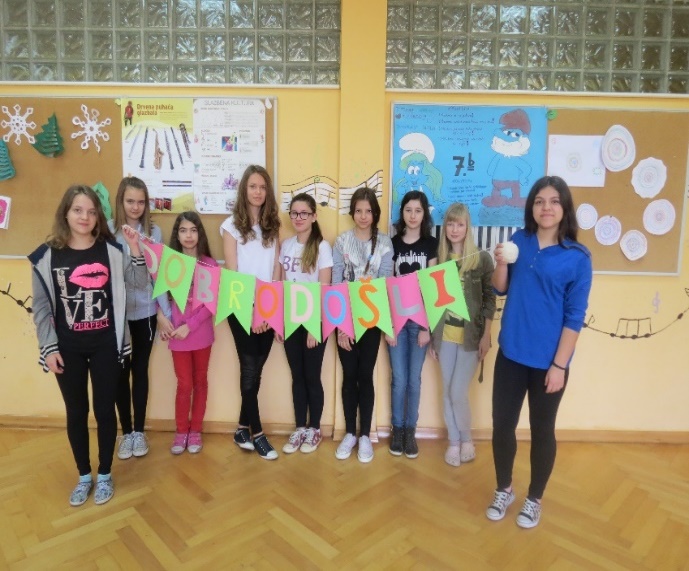 Priroda i društvo – podučavati učenike zdravom životu, govoriti o neprijateljima zdravlja, o negativnim pojavama koje ugrožavaju ljudsko zdravlje, razvijati ljubav prema prirodi i očuvanju prirode.Priroda – disanje (štetnost pušenja), Čovjek kao biološko biće, Pubertet i teškoće sazrijevanja, Alkohol, droga, pušenje, Zdrava prehrana, Zdravi život, Zaštita zdravlja, Zaštita prirode i okoliša.Biologija - Problemi odrastanja, Spolnost, Zarazne bolesti, Negativno samopotvrđivanje preko pušenja i pijenja alkohola, Recimo DA zdravom životu, Ekološka svijest, Virusi-AIDS i hepatitis, Biološka ovisnost čovjeka i okoline, Spolni odnos, Štetno djelovanje nikotina, alkohola i droga, tabletomnija, Bolesti organa za disanje i krvotoka, Spolne bolesti, Kako sačuvati život i zdravlje.Kemija – Lijekovi - važnost pravilne upotrebe i doziranja, Što su to antibiotici i analgetici, Što su sedativi.Vjeronauk — ukazivati učenicima na pozitivne oblike ponašanja kao i pozitivna osjećanja prema drugim ljudima, pozitivnim metodama stimulacije motivirati učenike za rad i učenje, razvijati kod učenika osjetljivost na probleme drugih te poučavati ih nesebičnom pomaganju drugima.Rad s učenicima na satovima razrednog odjelaOsnovni cilj rada s učenicima je naučiti ih što više životnih stvari o kojima ne čuju kroz nastavu. Izvori informacija iz kojih djeca crpe svoja znanja o važnim životnim pitanjima vrlo često su neadekvatni, vrlo malo razgovaraju o tim problemima s roditeljima, pa bi im škola morala dati više odgovora na neka važna pitanja.Soc. pedagoginja je učiteljima na početku školske godine podijelila set radionica generalno preventivnog karaktera za svaki razredni odjel.S UČENICIMA OD PRVOG DO ČETVRTOG RAZREDA učiteljice su obrađivale teme na satu razrednog odjela koje su orijentirane na razvijanje zdravih životnih stilova:1. razred: Opasnosti/rizici koji nas svakodnevno okružuju – lijekovi u našem okruženju Oprez u svakodnevnom životu – računalne igrice 2.razred:Odgovornost za zdravlje i odgovorno ponašanje, I.i II.3.razred:Ponašanje i naše zdravlje 4.razred:Osobna odgovornost za zdravlje i odgovorno ponašanje Mediji i sredstva ovisnosti, I. i II.S UČENICIMA OD PETOG DO OSMOG RAZREDA razrednici i stručni suradnici su, između ostalog, obrađivali teme na satu razrednog odjela koje su orijentirane na razvijanje zdravih životnih stilova. U mjesecu borbe protiv ovisnosti od 15. 11. 2016. godine do 15. 12. 2016. godine u našoj školi aktivno se s učenicima predmetne nastave radilo  na prevenciji ovisničkih oblika ponašanja  S učenicima 5. razreda soc. pedagoginja je 2.12.2015. i 3.12.2015. održala radionicu -Kviz „Koliko znamo o štetnim posljedicama pušenja'“, dok je razrednica s učenicima razgovarala na teme: „Alkohol i droge – utjecaj na pojedinca, obitelj i zajednicu„, i „Rizična ponašanja i posljedice na obrazovanje i Životne vještine – emocionalnost (brižnost, otvorenost, empatija, iskrenost). U skolopu projekta koji smo nazvali „Znati reći ne“ sa učenicima šestog razreda  proveden je program prevencije ovisničkih oblika ponašanja u mjesecu borbe protiv ovisnosti koji je uključivao:-rad s razrednicom - sastanak  razrednice  6. razreda  i prof. soc. pedagog na kojem su dogovorena konkretna zaduženja za rad i podijeljen radni materijal.                                                                                                                                                           - rad s učenicima  (rad u radionicama)                                                                                                                                                                                                                                                                                                                                                                                                                                                                                                                                                                                                                                                                                                                                                                                                                                                                                                                                                                                                                                                                                                                                                                                                                                                                                                                                                                                                                                                                                                                                                                                                                                                                                                                                                                                                                                                                                                                                                                                            radionica br. 1  -  “Alkoholizam”radionica br. 2  -  “Pušenje i zdravlje”  radionica br. 3  -  Utjecaj medija i vršnjaka  (prof. soc. pedagog)  radionica br. 4 - Odolijevanje pritisku vršnjaka- kako reći ne! (prof. soc ped)S učenicima 7. razreda soc. pedagoginja je u mjesecu borbe protiv ovisnosti održala radionicu “Goranova priča“ , dok su razrednice održale radionice „Rizične situacije – izazovi i izbori“, „Životne vještine – promocija odgovornog ponašanja“ i  „Asertivnost“, te PRAGMIN KVIZ.S učenicima osmog razreda soc. pedagoginja je održala  radionicu „Kamo nakon osnovne“ s ciljem pomoći učenicima pri vršenju odabira zanimanja, te u sklopu modula prevencije ovisnosti predavanje „Ne Ovisnost“, a u okviru modula spolne ravnopravnosti i odgovornog spolnog ponašanja radionicu Odgovorno spolno ponašanje, I., Odgovorno spolno ponašanje, II.  U projektu „ZDRAV ZA 5“ djelatnici Policijske uprave bjelovarsko-bilogorske održali su predavanje „Štetne posljedice i kaznenopravni aspekti zlouporabe alkohola. UČENJE UČENIKA ŽIVOTNIM VJEŠTINAMATrening socijalnih vještina je set od 10, odnosno 5 radionica čiji je cilj učenike naučiti važnim životnim vještinama (razvijanje pozitivne slike o sebi, razvijanje samopouzdanja kroz komunikaciju s drugima, slobodno izražavanje emocija i učenje emocionalnoj kontroli, razvijanje osjećaja odgovornosti za svoje postupke, navikavanje na suradnju i timski rad, nenasilno rješavanje sukoba, razvijanje osjećaja međusobnog povjerenja, razumijevanja, uvažavanja i poštovanja) koje im mogu pomoći u svakodnevnim socijalnim interakcijama. Ove školske godine nositeljica TSV bila je soc. pedagoginja škole Ivana Širac (zamjena Mirjana Djedović) koja je tijekom drugog polugodišta s učenicima 4. razreda matične škole Dežanovac (9 učenika) održala 10 radionica na temu: samopredstavljanje, upoznavanje, slušanje, ispričavanje i zahvaljivanje, ljubaznost, kontrola ljutnje, traženje dopuštenja, rješavanje problema, prepoznavanje i iskazivanje emocija, empatija, suradnja. Trening socijalnih vještina proveden je i u sedmim razredima, setom od 5 radionica (aktivno slušanje, ja-poruke, prepoznavanje i iskazivanje osjećaja, zauzimanje za sebe, suradnja).S učenicima od 1. do 4. razreda stručne suradnice realizirale su radionice „Nenasilna komunikacija1“i „Nenasilna komunikacija 2“.         S UČENICIMA OD PETOG DO OSMOG RAZREDA razrednici su, između ostalog, obrađivali teme na satu razrednog odjela koje su orijentirane na razvijanje životnih vještina:5. razred:Temeljni pojmovi komunikacije Emocionalnost Životne vještine – Emocionalnost (brižnost, otvorenost, empatija, iskrenost)6.razred:Promocija odgovornog ponašanja Emocije u vršnjačkim odnosima, I. i II. 7.razred:Životne vještine – promocija odgovornog ponašanja AsertivnostVažnost samopoštovanja, asertivnosti i osobnog integriteta za odgovorno odlučivanje, I. 8.razredVršnjački pritisak, samopoštovanje i rizična ponašanja Naša škola se ove školske godine uključila i u Kampanju „Dvije djevojčice“, tako da je soc. pedagoginja s učenicima 8. razreda održala radionicu na temu  trgovanja ljudima, te je  poučila  učenike tko može biti žrtva trgovanja ljudima, tko su ljudi koji se bave trgovanjem ljudima, na koji način vrbuju i iskorištavaju žrtve te koji su mogući načini zaštite.6.DISKRETNI PERSONALNI ZAŠTITNI POSTUPAKDiskretni personalni zaštitni postupak je specifičan pedagoškom pristupu kojim se na diskretan način ohrabruje, motivira i gradi samopouzdanje i samopoštovanje preosjetljive i teže prilagodljive djece, a uključuje: individualno praćenje učenika, individualne razgovore, savjetodavni rad, grupni rad i ciljane radionice (razvoj komunikacijskih, socijalnih i drugih vještina, kontrola emocija, suradnja…), socijalizacijske skupine, uključivanje u izvannastavne aktivnosti (poticanje uspjeha i organiziranje slobodnog vremena), suradnja stručnog suradnika i razrednika te ostalih učitelja (individualizirani pristup učeniku i preventivni rad na SRO), informiranje učenika o načinima pomoći (letak), pomoć drugih stručnjaka, savjetodavni rad s roditeljima. Ove školske godine učenici su pračeni i supert im je pružen kroz savjetodavni rad, što je ralizirala soc. pedagoginja Mirjana Djedović ( zamjena za porodiljni).7.SURADNJA ŠKOLE S DRUGIM INSTITUCIJAMAU odgojno-obrazovni proces integrira se i sudjelovanje vanjskih suradnika kao što su: Policija, Dom zdravlja, Centar za socijalnu skrb, Služba za školsku medicinu, Centar za odgoj i obrazovanje Rudolf Steiner. Naša škola i ove je školske godine uspješno surađivala s djelatnicima PP Daruvar koji su s učenicima 4. i 6. razreda realizirali preventivni program “Zajedno više možemo“. Preventivni program usmjeren je na prevenciju zlouporabe opojnih droga i drugih sredstava ovisnosti, vandalizma, vršnjačkog nasilja i drugih oblika rizičnog ponašanja koje sadrži sljedeće komponente Mogu ako hoću i Prevencija i alternativaNaša škola se uključila u realizaciju projekta „Zdrav za pet“ u sklopu kojeg su učenike 8. razreda djelatnici Policijske uprave Bjelovarsko-bilogorska upoznali sa „Štetnim posljedicama i kaznenopravnim aspektima zlouporabe alkohola“. U sklopu terenske nastave „O prirodi, iz prirode“ ostvarena je suradnja s djelatnicima HGSS-a Stanice Požega koji su učenike predmetne nastave animirali prigodnim radionicama( detaljnije opisano kurikulumom škole).EDUKACIJA UČITELJARad s nastavnicima je realiziran je od strane ravnatelja i stručne službe škole u individualnom ali i grupnom obliku- kroz sjednice Razrednih i Učiteljskih vijeća. Na sjednicama UV soc. pedagoginja škole je upoznala učitelje kako izraditi dobar individualizirano odgojno- obrazovni program za učenike s posebnim potrebama, kroz predavanje je upoznala učitelje sa školskim kurikulumom i školskim preventivnim programom za šk. god. 2016./2017.- U realizaciji ŠPP sudjelovali su svi učenici i učitelji, razrednici, soc. pedagoginja, te ravnatelj škole. Uključeni su i roditelji učenika.                                            Ivana Širac, prof. soc. pedagog iMirjana Djedović, prof. soc. pedagog, zamjena  Š k o l aRazredna nastavaRazredna nastavaPredmetna nastavaPredmetna nastavaUkupnoUkupnoUčenikaOdjelaUčenikaOdjelaUčenika Odjela MŠ Dežanovac3539251278PŠ Uljanik15200152PŠ Blagorodovac810081PŠ Sokolovac10100101PŠ Trojeglava12200122U k u p n o 80992517214I obr.razdoblje od 05. 9. 2016. do 23. 12. 2016. godostvareno   78 nast.   85 rad.danaII obr.razdoblje od 16. 1. do 14. 6. 2017. god.ostvareno 100 nast.168 rad.danaU k u p n o :nast.    178 253 rad. dana Školska godinaukupno učenikabroj ponavljača      %2011./2012.21520,92012./2013.208002013./2014.210002014./2015.198002015./2016.19121,052016./2017.17221.16